Приложение № 3                                                                                                               к ПорядкуМетодика определения физического и морального износаКоэффициент физического износа основных фондов (Кф) определяется следующим образом:Кф = (И/Сперв)*100%,где:  И – сумма износа основных фондов за весь период их эксплуатации, руб.;Сперв – первоначальная стоимость основных фондов, руб.Коэффициент физического износа основных фондов может быть определен на основе данных о фактическом сроке их службы. Для объектов, фактический срок службы которых ниже нормативного, расчет ведется по формуле:Кф =(Тф/Тпи)*100%,где: Тф – фактический срок использования основных фондов;Тпи – срок полезного использования (нормативный срок службы) основных средств.Для объектов, у которых фактический срок службы равен нормативному или превысил его, коэффициент физического износа рассчитывается по следующей формуле:Кф =(Тф/Тф+Тв)*100%,где: Тф – фактический срок использования основных фондов; Тв – возможный остаточный срок службы основных средств (чаще всего он определяется экспертным путем).Оценка морального износа первой формы может быть определена как разность между первоначальной и восстановительной стоимостью основных фондов, т.е.: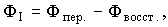 где: ФI - величина морального износа первой формы, руб.;
            Фпер. - первоначальная стоимость основных фондов, руб.;
            Фвосст. - восстановительная стоимость основных фондов, руб.Оценка морального износа второй формы осуществляется путем сравнения приведенных затрат при использовании устаревших и новых основных фондов. Для этого используется формула: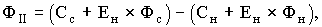 где: ФII - величина морального износа второй формы в расчете на годовой выпуск продукции руб.;
             Фс - первоначальная (восстановительная) стоимость старых основных фондов, руб.;
             Фн - первоначальная стоимость новых основных фондов аналогичного назначения, руб.;
              Eн - нормативный коэффициент экономической эффективности;
              Сс - часть себестоимости годового объема готовой продукции, на величину которой оказывают влияние старые основные фонды, руб.;              Сн - часть себестоимости годового объема готовой продукции, на величину которой оказывают влияние новые основные фонды, руб.__________